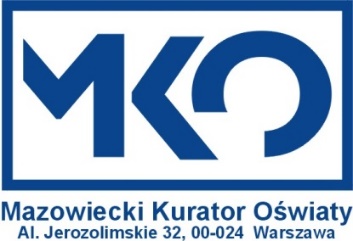 Załącznik nr 1Program merytoryczny Konkursu o Zdrowiu „Higieja” dla uczniów klas IV-VIII szkół podstawowych w województwie mazowieckim w roku szkolnym 2022/2023Na wszystkich etapach Konkursu uczniowie powinni wykazać się wiedzą i umiejętnościami obejmującymi wybrane treści z podstawy programowej kształcenia ogólnego dla szkoły podstawowej klas IV-VIII w zakresie zajęć edukacyjnych z przyrody, biologii, wychowania fizycznego oraz edukacji dla bezpieczeństwa. Wymagana jest również wiedza i znajomość zagadnień ujętych we wskazanej literaturze (linki). Podstawowym źródłem informacji dla uczestników Konkursu powinny być podręczniki dopuszczone do użytku przez Ministra Edukacji Narodowej i Ministra Edukacji i Nauki oraz informacje znajdujące się na stronach internetowych podanych w linkach na poszczególnych etapach.Poniżej wymagany zakres wiedzy oraz zagadnień na poszczególne etapy Konkursu:ETAP SZKOLNY: Treści pytań obejmować będą następujące zagadnienia:układ oddechowy – budowa i funkcjeskóra – budowa i funkcjewpływ aktywności fizycznej na organizmchoroby zakaźne, drogi szerzenia siębudowa i funkcje kościzasady zdrowego odżywianiamagnez, żelazo, wapń – źródła, rola, niedoboryocena stanu osób poszkodowanychrodzaje zagrożeń, alarmowanie i ewakuacjazapotrzebowanie energetyczne organizmuudar mózgu – rozpoznanie, pierwsza pomoclinki:https://zpe.gov.pl/a/wszechobecne-zagrozenia/Da4HcorBXhttps://www.gov.pl/attachment/e13d5463-daab-416e-bf0d-e981d4874020https://zpe.gov.pl/a/aktywnosc-fizyczna-a-zdrowie/DGUW2rObehttps://ncez.pzh.gov.pl/abc-zywienia/zelazo-w-diecie-sportowca/https://ncez.pzh.gov.pl/wp-content/uploads/2021/03/broszura_suplementy.pdfhttps://ncez.pzh.gov.pl/wp-content/uploads/2021/03/broszura-co-powinnis-my-wiedziec-o-wartos-ci-odz-ywczej-z-ywnos-ci-.pdfhttps://ncez.pzh.gov.pl/wp-content/uploads/2022/05/Zalecenia-NCEZ-otylosc.pdfhttps://ncez.pzh.gov.pl/wp-content/uploads/2021/03/broszura-energia-1.pdfhttps://www.centrumratownictwa.com/blog/jak-rozpoznac-udar-mozguETAP REJONOWY: Treści pytań obejmować będą zagadnienia z etapu szkolnego oraz dodatkowo poniższe tematy:witaminy: podział, rola i źródłaUkład krążenia – budowa i funkcjeHigiena układu oddechowego, profilaktyka chorób układu oddechowegoHigiena skóry, profilaktyka chorób skóryPołączenia kości – rodzaje, budowa i funkcjaSchorzenia układu ruchuTrawienie pokarmów - rola gruczołów i enzymów Przyczyny i skutki zaburzeń odżywianiaWartość odżywcza żywnościSuplementy dietySkutki zdrowotne zażywania używek, uzależnieniaWpływ stresu na organizm, higiena snuChoroby narządu wzroku i wady wzrokuProfilaktyka chorób zakaźnychzatrucia – rodzaje, objawy, pierwsza pomoclinki:https://zpe.gov.pl/a/jak-dbac-o-skore/DczuHCZAAhttps://zpe.gov.pl/a/oko---narzad-wzroku/DByVW3EI0https://zpe.gov.pl/a/uzaleznienia/D1raxyg07https://zpe.gov.pl/a/radzimy-sobie-ze-stresem/DtWR0roTIhttps://zpe.gov.pl/a/profilaktyka-chorob-ukladu-oddechowego/DEE4nvMPmhttps://zpe.gov.pl/a/pierwsza-pomoc-w-przypadku-zatrucia/D18vwpXhRhttps://neurologia-dziecieca.pl/neurologia_49-19-24.pdfETAP WOJEWÓDZKI: Treści pytań obejmować będą zagadnienia z etapu szkolnego i rejonowego oraz dodatkowo poniższe tematy:Choroby układu oddechowegoWpływ diety na stan kościBiałko – rodzaje, rola, zapotrzebowanieodporność organizmu nabyta i wrodzona; sposoby nabywania odporności, wskazania i znaczenie szczepień ochronnychprzyczyny powstawania chorób nowotworowych; czynniki rakotwórczeHigiena układu krążeniaHigiena narządu wzrokuFunkcje gruczołów wydzielania wewnętrznego, rola hormonówPierwsza pomoc podczas utraty przytomnościResuscytacja krążeniowo-oddechowaPostępowanie podczas zagrożeń wywołanych substancjami toksycznymilinki:https://zpe.gov.pl/a/choroby-nowotworowe/DoL1CMKiUhttps://zpe.gov.pl/a/jak-dzialaja-hormony/Dv1QrAAMqhttps://zpe.gov.pl/a/profilaktyka-chorob-ukladu-krazenia/DasRDyCB4https://ncez.pzh.gov.pl/aktywnosc-fizyczna/rola-aktywnosci-fizycznej-dzieci-dla-zbudowania-zdrowych-i-mocnych-kosci/https://ncez.pzh.gov.pl/wp-content/uploads/2021/03/broszura_bialko.pdfhttps://zpe.gov.pl/a/przytomny---nieprzytomny/DflCsf8v9https://zpe.gov.pl/a/resuscytacja-krazeniowo-oddechowa-doroslych/DPCOYniWN